Мы подготовили для Вас дополнительную информацию по Измельчителям Green Mech:Измельчители веток QuadTrak 160Измельчители веток QuadTrak 160Измельчители веток QuadTrak 160Измельчители веток QuadTrak 160Уважаемый клиент!Уважаемый клиент!Уважаемый клиент!Благодарим Вас за интерес, проявленный к нашему оборудованию и представляем Вашему вниманию Британский Измельчитель QuadTrak 160.  Оборудование Green Mech известно во всем мире благодаря своему качеству, надежности и большому числу опций. Применение высоких стандартов качества, стальных компонентов HARDOX гарантирует отличную производительность даже в самых тяжелых условиях.  Полноценная сервисная поддержка на базе собственного представительства компании в России, позволяет сделать работу оборудования GreenMech бесперебойной, высоко производительной и минимизировать сроки поставки и обслуживания!Благодарим Вас за интерес, проявленный к нашему оборудованию и представляем Вашему вниманию Британский Измельчитель QuadTrak 160.  Оборудование Green Mech известно во всем мире благодаря своему качеству, надежности и большому числу опций. Применение высоких стандартов качества, стальных компонентов HARDOX гарантирует отличную производительность даже в самых тяжелых условиях.  Полноценная сервисная поддержка на базе собственного представительства компании в России, позволяет сделать работу оборудования GreenMech бесперебойной, высоко производительной и минимизировать сроки поставки и обслуживания!Благодарим Вас за интерес, проявленный к нашему оборудованию и представляем Вашему вниманию Британский Измельчитель QuadTrak 160.  Оборудование Green Mech известно во всем мире благодаря своему качеству, надежности и большому числу опций. Применение высоких стандартов качества, стальных компонентов HARDOX гарантирует отличную производительность даже в самых тяжелых условиях.  Полноценная сервисная поддержка на базе собственного представительства компании в России, позволяет сделать работу оборудования GreenMech бесперебойной, высоко производительной и минимизировать сроки поставки и обслуживания!Для постановки в органы Гостехнадзора на измельчитель выдается ПСМ.Для постановки в органы Гостехнадзора на измельчитель выдается ПСМ.Для постановки в органы Гостехнадзора на измельчитель выдается ПСМ.Стоимость измельчителя: уточняйтеСтоимость измельчителя: уточняйтеСтоимость измельчителя: уточняйте Срок поставки: уточняйте Срок поставки: уточняйте Срок поставки: уточняйтеБазис поставки: г. Ярославль Базис поставки: г. Ярославль Базис поставки: г. Ярославль Гарантия: 3 года Гарантия: 3 года Гарантия: 3 года 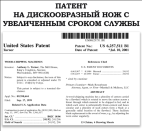 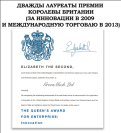 Гусеничный измельчитель веток с вращающимся корпусомГусеничный измельчитель веток с вращающимся корпусомQuadTrak 160 - установленный на гусеничное шасси комуннальный измельчитель веток 160 мм, снабженный системой разворота, что позволяет работать с любого угла. Инновационная конструкция позволяет машине стабильно работать на склонах до 30°, с корректными потоками топлива и смазочных жидкостей в двигателе.Приводимый в действие турбо дизельным двигателем Kubota, производительность обеспечивается двумя вертикальными подающими роликами и большим размером входного окна 190х230 мм.Это улучшает измельчение твердых пород деревьев с размашистыми ветками.Широкая платформа оператора позволяет удобно котроллировать безопасность в движении. Высокий дорожный просвет в 240 мм гарантирует преодоление малозаметных препятствий на незнакомых рабочих участках.Для транспортировки измельчитель QuadTrak 160устанавливается на трейлер (поставляется опционально).Приводимый в действие турбо дизельным двигателем Kubota, производительность обеспечивается двумя вертикальными подающими роликами и большим размером входного окна 190х230 мм.Это улучшает измельчение твердых пород деревьев с размашистыми ветками.Широкая платформа оператора позволяет удобно котроллировать безопасность в движении. Высокий дорожный просвет в 240 мм гарантирует преодоление малозаметных препятствий на незнакомых рабочих участках.Для транспортировки измельчитель QuadTrak 160устанавливается на трейлер (поставляется опционально).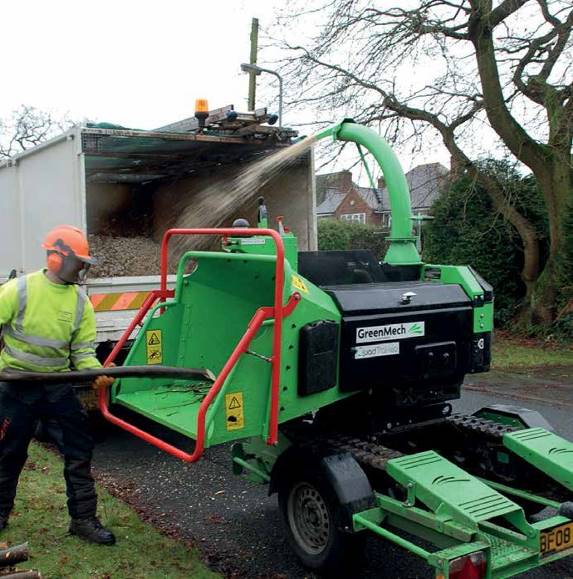 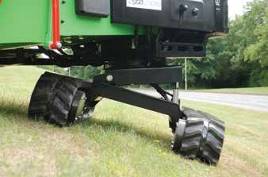 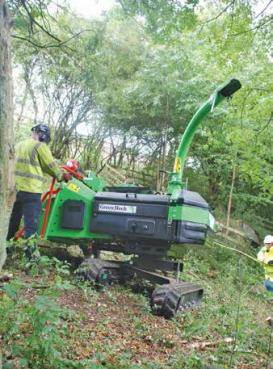 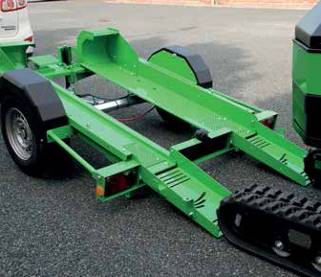 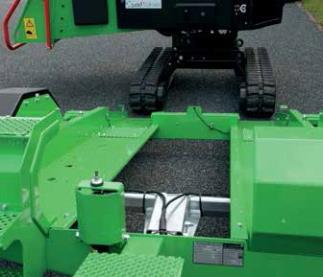 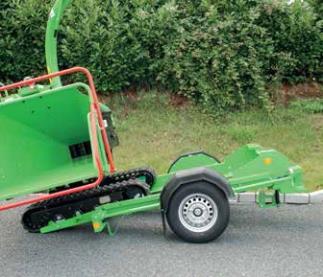 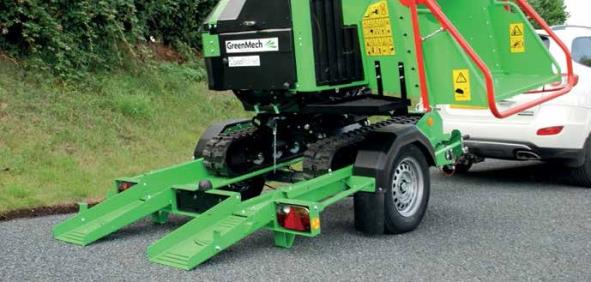 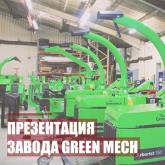 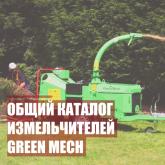 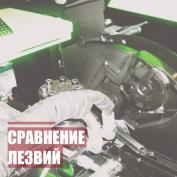 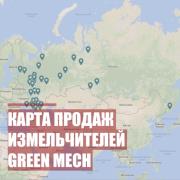 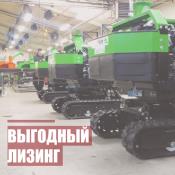 